Thy Kingdom ComeAlresford Deanery and Churches Together in Alresford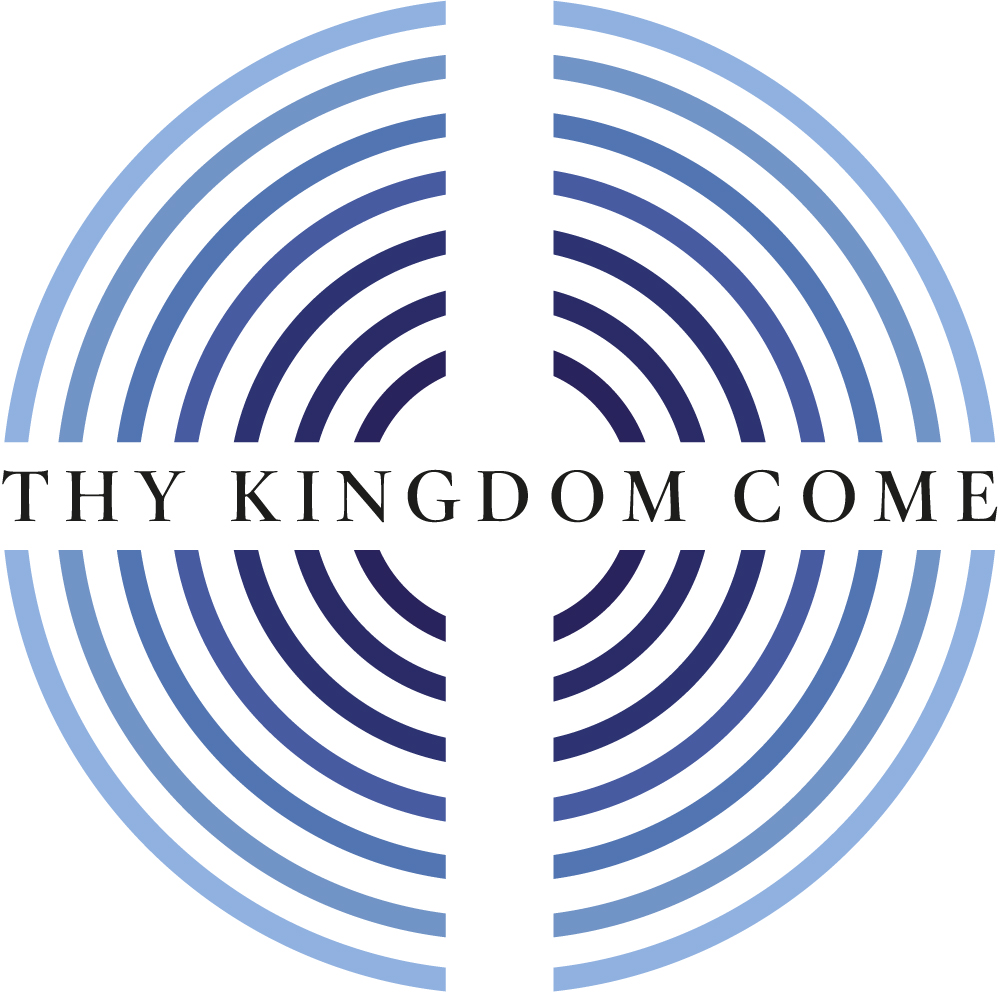 Thy Kingdom Come is a global prayer movement, which invites Christians around the world to pray during the Thy Kingdom Come Novena of prayer for 9 days between Ascension and Pentecost for more people to come to know Jesus Christ and for the coming of the Holy Spirit. What started out as an invitation from the Archbishops of Canterbury and York in 2016 to the Church of England has grown into an international and ecumenical call to prayer. The hope is that:people will commit to pray with God’s world-wide family - as a church, individually or as a family; churches will hold prayer events, such as 24-7 prayer, prayer stations and prayer walks, across the UK and in other parts of the world; people will be empowered through prayer by the Holy Spirit, finding new confidence to be witnesses for Jesus Christ.‘I cannot remember in my life anything that I’ve been involved in where I have sensed so clearly the work of the Spirit.’ (Archbishop Justin Welby)We are all invited to take part in the 9 days of prayer from 25th May to 2nd June 2017 plus the weekend leading up to Pentecost on Sunday June 4th.There will be a variety of events to take part in and share from corporate to individual prayer opportunities. Ideas are on the Alresford Deanery webpage ofWinchester Diocese’s TKC Novena website - 
www.thykingdomcomeprayer.co.ukWe have all been asked by Archbishop Justin to Pledge2Pray for the world and when you click on the global website above you can see lights on a world map of where everyone ecumenically is taking part and praying.In Winchester during the Pentecost weekend there will be a festival of Tents on the Green, with 48 hours of worship music, involving a worship vigil through the Friday & Saturday nights inside the Cathedral. There will be a youth tent, and a families tent for those with children – along with the Bouncy Cathedral and extra activities on the Saturday after Bouncy Cathedral.The ‘wave of prayer’ will culminate with celebration events around the country on the evening of Pentecost Sunday, 4th June and Winchester Cathedral will be hosting a Beacon Event to celebrate the end of this period of prayer. This event will be an opportunity to gather together with others at all stages of life and faith to worship Jesus, be empowered by the Holy Spirit, and pray that others will come to know Him. Bishop David Williams and Carla Harding (24-7 Prayer) will be hosting the event with worship led by Neil Bennetts and band and Archbishop Justin as guest speaker.This is an amazing event and suitable for all ages.To book free tickets at the Beacon Event at Winchester Cathedral – inside and outside – go to https://www.eventbrite.co.uk/e/thy-kingdom-come-beacon-event-winchester-tickets-33109353969 Tickets went incredibly quickly last year so book early. Inside tickets are standing only.Outside you can take chairs/rugs.During the 8 days following Ascension Day, the following churches will be having Prayer Walks. Details and sign up in their church or village hall.WEST TISTED, St Mary MagdaleneROPLEY, Village HallBISHOP'S SUTTON, St NicholasThere will be Prayer Stations set up in NEW ALRESFORD, St John the Baptist Church for the 9 days of Novena based on The Lord’s Prayer – Thy Kingdom Come.OLD ALRESFORD, St Mary Church will have a Prayer Tree set up in church from Sunday may 28th to Sunday June 4th for prayer requests to be hung on.There are activities for all ages – do drop and spend some time walking round the different Prayer Stations.This is a wonderful opportunity to visit any of the churches listed above so that we can create a ‘wave of prayer’ for the world.If you’re on social media, you can find out more about Thy Kingdom Come on the Diocesan Twitter stream or Facebook page (both called @CofEWinchester). Please help to spread the word, and find out how other people are joining in, using the hashtags #thykingdomcome and #pledge2pray.THE LORD’S PRAYERAsk God to fill you with His Holy Spirit Our Father in HeavenForget the problems which are concerning you at the moment.Relax with God - as His child. Talk to Him freely and naturally about things He has done for you recently, and thank Him for them.Hallowed be Your NameChoose a hymn, psalm, or worship song, and read or sing it. Ask God to bring to your mind one of His names:God is Omnipresent (Infinite); God is our Healer; God is our Peace; God is our Righteousness; God is our Sanctifier (Purify); God is our Shepherd God is Lord of the armies of heaven; God is our Banner; God is our Provider. God is most high.Pause to allow the Holy Spirit to remind you of people, countries or circumstances into which He would like you to pray using one of the above names (God is our…)Your Kingdom comeAsk God to bring about His kingdom in: (choose from the following) 	Yourself: Your personal situation 	Home:      You and your family 	Church: Priest. Leaders, members	Involvement:  School, college. job. club, neighbourhood           	Special: Friends needing help, a particular meeting, etc. 	Local and National: Political and spiritual leaders 	World:   A particular country, or a catastropheYour will be done on Earth, as it is in HeavenTake time to reflect on and pray about the overall direction of your life. Pinpoint and pray through various issues in which you are seeking God's will to be done.Pray that God will reveal any areas where you are resisting His will. Act on what He says. Commit these areas to Him and do as He asks vou.Give us today our daily breadPut aside any false beliefs i.e. God does not want to give you good things and that you are unworthy.Ask Him to provide for:your physical needs (food health, warmth, strength, sufficient finance) your emotional needs (peace of mind, joy, security in God's love),and your spiritual needs (your relationship with God, greater sensitivity to the Spirit)         Forgive us our sins as we forgive those who sin          against usAsk the Holy Spirit to reveal to you anything about you which may have offended the Father. Ask God to forgive you. and receive that forgiveness.Ask the Holy Spirit to reveal to you if you are holding anything against anyone. Forgive anyone who comes to mind If necessary, put right by action the wrong you have committed - today.Lead us not into temptation, but deliver us from evilPray for guidance to resist from the temptation to conform to unhealthy worldly standards, and to be side-tracked into unhelpful actions or discussions.Put on the whole armour of God:The belt of truth: the breastplate of righteousness: the sandals of the readiness of the gospel of peace: the shield of faith: the helmet of salvation: the sword of the Spirit, which is the Word of God. Pray always in the Spirit. Eph 6:10-18Pray for protection for yourself, your family, your home.For the Kingdom, the Power, and the Glory are yours now and for ever.                           AMENRemind yourself that God reigns over everything. Live each day with boldness and expectancy - you are the son or daughter of the King!Date / TimeDate / TimeEventChurchChurchMon May 8th 11.30amMon May 8th 11.30amPrayer Walk followed by lunchAVINGTON, St MaryAVINGTON, St MaryMon May 15th 11.30amMon May 15th 11.30amPrayer Walk followed by lunchEASTON, St MaryEASTON, St MarySat May 20th 4.00 – 6.00pmSat May 20th 4.00 – 6.00pmMessy Church NEW ALRESFORD, St John the BaptistNEW ALRESFORD, St John the BaptistMon May 22nd 11.30amMon May 22nd 11.30amPrayer Walk followed by lunchMARTYR WORTHY, St SwithunMARTYR WORTHY, St SwithunThurs May 25th  12 noonThurs May 25th  12 noonAscension Day service EASTON, St MaryEASTON, St MaryThurs May 25th  9.00 – 9.30am Thurs May 25th  9.00 – 9.30am Prayer session WIELD, St JamesWIELD, St JamesThurs May 25th7.00 - 7.30pm Thurs May 25th7.00 - 7.30pm Prayer session CLIDDESDEN, St LeonardCLIDDESDEN, St LeonardThurs May 25th7.30pm Thurs May 25th7.30pm Ascension Day Service BISHOP'S SUTTON, St NicholasBISHOP'S SUTTON, St NicholasFri May 26th 9.00 - 9.30am Fri May 26th 9.00 - 9.30am Prayer session PRESTON CANDOVER  St Mary the VirginPRESTON CANDOVER  St Mary the VirginSat May 27th 8.30 - 9.30amSat May 27th 8.30 - 9.30amPrayer session DUMMER, All SaintsDUMMER, All SaintsSat May 27th 6.00 – 6.45pmSat May 27th 6.00 – 6.45pmPart of Holy CommunionCLIDDESDEN, St LeonardCLIDDESDEN, St LeonardSun May 28th 9.30amSun May 28th 9.30amService BROWN  CANDOVER, St PeterBROWN  CANDOVER, St PeterDate / TimeDate / TimeEventChurchChurchSun May 28th 9.30amSun May 28th 9.30amService NEW ALRESFORD, St John the BaptistNEW ALRESFORD, St John the BaptistSun May 28th 9.45amSun May 28th 9.45amService DUMMER, All SaintsDUMMER, All SaintsSun May 28th 10.00amSun May 28th 10.00amService OVINGTON, St PeterOVINGTON, St PeterSun May 28th 11.00amSun May 28th 11.00amService PRESTON CANDOVER St Mary the VirginPRESTON CANDOVER St Mary the VirginSun May 28th 11.00amSun May 28th 11.00amService OLD ALRESFORD, St MaryOLD ALRESFORD, St MarySun May 28th 11.00amSun May 28th 11.00amService BIGHTON, All SaintsBIGHTON, All SaintsSun May 28th 11.15amSun May 28th 11.15amService ELLISFIELD, St MartinELLISFIELD, St MartinSun May 28th 4.30 – 6.30pmSun May 28th 4.30 – 6.30pmPart of the prayers during Messy ChurchCLIDDESDEN, Village HallCLIDDESDEN, Village HallMon May 29th9.00amMon May 29th9.00amMorning PrayerTICHBORNE, St AndrewTICHBORNE, St AndrewMon May 29th 6.00pmMon May 29th 6.00pmEvening PrayerTICHBORNE, St AndrewTICHBORNE, St AndrewMon May 29th 6.00 – 6.30pmMon May 29th 6.00 – 6.30pmPrayer sessionBRADLEY, All SaintsBRADLEY, All SaintsTues May 30th9.00amTues May 30th9.00amMorning PrayerBEAUWORTH, St JamesBEAUWORTH, St JamesDate / TimeDate / TimeEventEventChurchTues May 30th10.00amTues May 30th10.00amRecitation of the RosaryRecitation of the RosaryNEW ALRESFORD, St Gregory’s Catholic ChurchTues May 30th 11.30amTues May 30th 11.30amPrayer Walk followed by lunchPrayer Walk followed by lunchITCHEN ABBAS, St John the BaptistTues May 30th 12.30 – 1.00pmTues May 30th 12.30 – 1.00pmPrayer sessionPrayer sessionBROWN  CANDOVER, St PeterTues May 30th 6.00pmTues May 30th 6.00pmEvening PrayerEvening PrayerBEAUWORTH, St JamesTues May 30th 7.00pmTues May 30th 7.00pmPrayer sessionPrayer sessionNEW ALRESFORD, St John the BaptistTues May 30th 7.45 – 8.30pmTues May 30th 7.45 – 8.30pmPrayer sessionPrayer sessionELLISFIELD, St MartinWed May 31st 9.00amWed May 31st 9.00amMorning PrayerMorning PrayerCHERITON, Wed May 31st 12.30 – 1.00pmWed May 31st 12.30 – 1.00pmPrayer sessionPrayer sessionCLIDDESDEN, Village HallWed May 31st 6.00pmWed May 31st 6.00pmEvening PrayerEvening PrayerCHERITON, Wed May 31st 7.00 – 8.00pmWed May 31st 7.00 – 8.00pmBible Study GroupBible Study GroupELLISFIELD, RectoryThurs June 1st9.00amThurs June 1st9.00amMorning PrayerMorning PrayerKILMESTON, St AndrewThurs June 1st 9.00 – 9.30amThurs June 1st 9.00 – 9.30amPrayer sessionPrayer sessionDUMMER, All SaintsDate / TimeEventEventEventChurchThur June 1st 12.30–1.00pmPrayer sessionPrayer sessionPrayer sessionWIELD, St JamesThurs June 1st 6.00pmEvening PrayerEvening PrayerEvening PrayerKILMESTON, St AndrewFri June 2nd 9.00amMorning PrayerMorning PrayerMorning PrayerHINTON AMPNER, All SaintsFri June 2nd 12.30–1.00pmPrayer sessionPrayer sessionPrayer sessionBRADLEY, All SaintsFri June 2nd 3.00pmNovena Meditation  of the Stations of the CrossNovena Meditation  of the Stations of the CrossNovena Meditation  of the Stations of the CrossNEW ALRESFORD, St Gregory’s Catholic ChurchFri June 2nd 6.00pmEvening PrayerEvening PrayerEvening PrayerHINTON AMPNER, All SaintsSat June 3rd 8.30 – 9.00amPrayer sessionPrayer sessionPrayer sessionPRESTON CANDOVER St Mary the VirginSat June 3rd 9.00amMorning PrayerMorning PrayerMorning PrayerBRAMDEAN, St Simon & St JudeSat June 3rd 4.00 – 4.45pmPrayer sessionPrayer sessionPrayer sessionFARLEIGH WALLOP, St AndrewSat June 3rd 4.00 - 6.00pmPop-In Prayer – Activities with cakesPop-In Prayer – Activities with cakesPop-In Prayer – Activities with cakesNEW ALRESFORD, Methodist ChurchSat June 3rd 6.00pmEvening PrayerEvening PrayerEvening PrayerBRAMDEAN, St Simon & St JudeDate / TimeEventEventEventChurchJUNE 4th PENTECOST SUNDAYJUNE 4th PENTECOST SUNDAYJUNE 4th PENTECOST SUNDAYJUNE 4th PENTECOST SUNDAYJUNE 4th PENTECOST SUNDAYSun June 4th 8.00amServiceServiceServiceELLISFIELD, St MartinSun June 4th 8.30amServiceServiceServiceBRADLEY, All SaintsSun June 4th 9.30amServiceServiceServiceOLD ALRESFORD, St MarySun June 4th 9.30amServiceServiceServicePRESTON CANDOVER St Mary the VirginSun June 4th 9.30amServiceServiceServiceNEW ALRESFORD, St John the BaptistSun June 4th 9.45amServiceServiceServiceCLIDDESDEN, St LeonardSun June 4th 10.00amServiceServiceServiceOVINGTON, St PeterSun June 4th 11.00amServiceServiceServiceNORTHINGTON, N’ton Village HallSun June 4th 11.00amServiceServiceServiceBIGHTON, All SaintsSun June 4th 11.15amServiceServiceServiceDUMMER, All SaintsSun June 4th CTIA LunchCTIA LunchCTIA LunchSt John’s AlresfordBEACON EVENT WINCHESTER CATHEDRAL7.00 – 8.30pmBEACON EVENT WINCHESTER CATHEDRAL7.00 – 8.30pmBEACON EVENT WINCHESTER CATHEDRAL7.00 – 8.30pmBEACON EVENT WINCHESTER CATHEDRAL7.00 – 8.30pmBEACON EVENT WINCHESTER CATHEDRAL7.00 – 8.30pm